Lesson 1Lesson 11. What are the three principles of the cell theory?1.2.3.2. What scientist belongs in the empty box?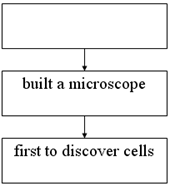 3. What is the name of the scientist who:   a. looked at animal cells   b. looked at plant cells4. Where are nucleic acids found?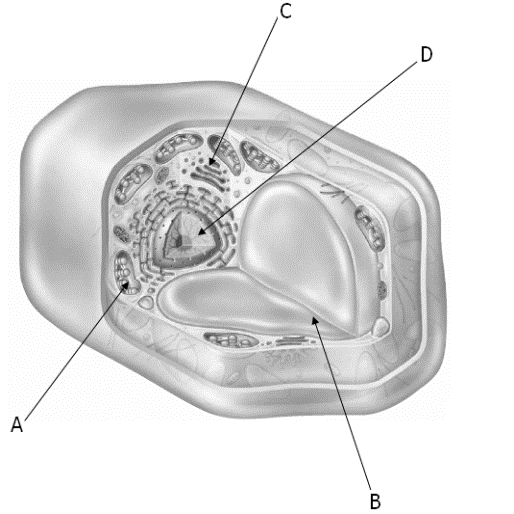 5. _____________ make up the macromolecule carbohydrate.Lesson 2Lesson 26. Explain the function of the cell membrane.7. Which organelle is necessary for photosynthesis to occur?8. Describe the main difference between a prokaryotic cell and a eukaryotic cell.9. What is the difference between the rough endoplasmic reticulum and smooth endoplasmic reticulum?10. Plant cells that are long and hollow will transport _____ and water throughout the plant.Lesson 3Lesson 311. Describe: Passive transport-Active transport-12. Materials enter and leave the cell through openings in its _______ _____________.13. Describe osmosis.14. What is being shown in each diagram: active transport, diffusion, osmosis, equilibrium, exocytosis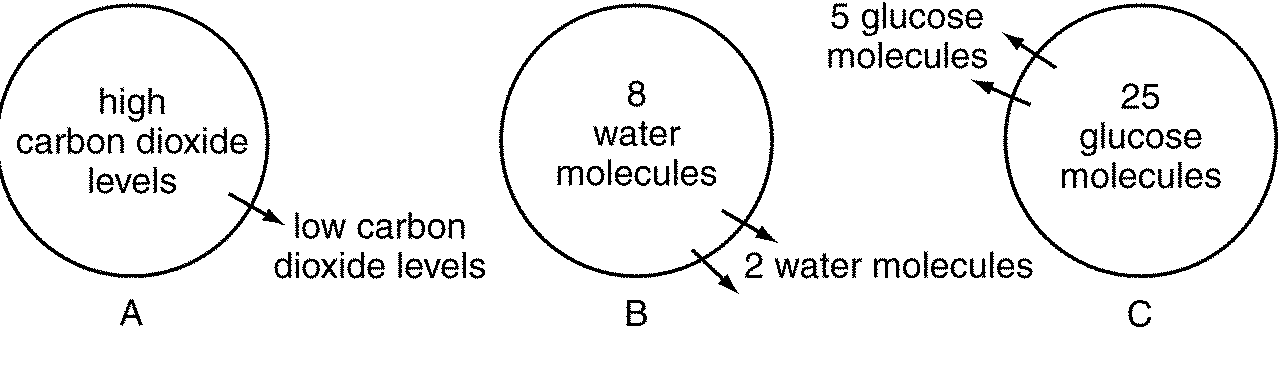 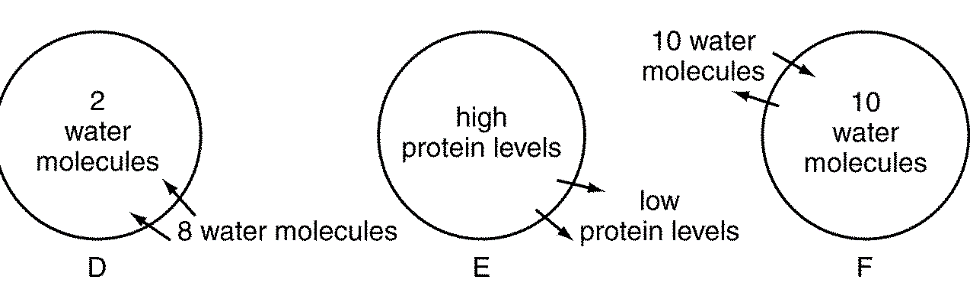 Lesson 4Lesson 415. What substance is released during photosynthesis?16. Which form of energy is necessary in photosynthesis?17. What process is being shown below: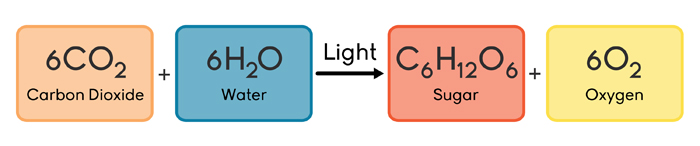 MatchingMatchingA. cell membrane       C. cytoplasm        E. golgi bodies         G. nucleusB. vacuoles                  D. cell wall            F. mitochondria       H. organelles____ 1. Organelles that store food, water, and waste material____ 2. Protective layer around all cells____ 3. Where the energy in food is stored until it is released____ 4. Protects the cells of plants____ 5. Flattened membranes that package proteins____ 6. Gelatinlike material inside cell membrane____ 7. Structures within the cytoplasm of eukaryotic cells____ 8. Directs all the activities of the cell